ГарэзаГульнёвы падворак Складальнік  - Дронік Т.А., бібліятэкар 1 катэгорыі гарадской бібліятэкі мікрарайона “Усходні” г. Мазыра Чытацкае прызначэнне: дзеці дашкольнага ўзросту, малодшыя класы.Мэта: пазнаёміць дзяцей з беларускімі народнымі гульнямі, абудзіць цікавасць да гістарычнага мінулага свайго народа, яго побыту, выхоўваць павагу да памяці продкаў, роднай мовы.Абсталяванне: зала ўпрыгожана ручнікамі, даматканымі посцілкамі, беларускімі цацкамі з саломкі, дрэва.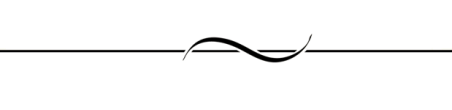 Гучыць вясёлая беларуская музыка. Дзяцей сустракае Гаспадынька.ГАСПАДЫНЬКА:  Добры дзень, хлопчыкі і дзяўчынкі, шаноўныя госці! Шчыра вас вітаю і здароўя ўсім жадаю! Не стойце, дзеткі, ля дзвярэй, а праходзьце весялей! Рада вітаць вас на сваім гульнёвым падворку. Называецца мой падворак “Гарэза”, бо прыходзяць да мяне ў госці дзеткі вясёлыя, жвавыя, спрытныя, гарэзлівыя.Скажыце, дзеці, а ці любіце вы гуляць? (Пытае ў дзяцей, якія знаходзяцца ў зале) А якія гульні вам падабаюцца? (Адказы дзяцей)У духоўнай спадчыне нашага народа ёсць такія скарбы, якім суджана жыць стагоддзі і здзіўляць сваёй мудрасцю многія пакаленні. Сярод іх – беларускія народныя гульні. Прыйшлі яны да нас з глыбінь стагоддзяў. Гэтак жа, як песні і казкі, самабытныя народныя гульні перадаюцца з пакалення ў пакаленне. Жадаеце даведацца, у якія гульні гулялі вашы продкі? Нечым яны падобныя на сучасныя, нечым адрозніваюцца. Існуе шмат беларускіх народных гульняў. Прапаную  сёння пазнаёміцца з некаторымі.  Увага, пачынаем!Як называецца першая гульня, вы даведаецеся, калі адгадаеце наступную загадку: Маленькія лапкі, На лапках царапкі,Ціхенька ступае, Мышак выглядае. (Кот)Гульня называецца “У ката”.Але спачатку мы развучым лічылку.Ішоў Ян з Гануляю,Знайшоў мех з цыбуляю.Ты – Ян, я – Гануля,Табе мех, а мне цыбуля.Усе дзеці становяцца ў адзін рад, выбраны лічэннем “кот” становіцца насупраць. Удзельнікі скачуць і крычаць: “Тра-та-та, тра-та-та, не баімся мы ката!” “Кот” робіць выгляд, што не звяртае на іх увагі. Калі дзеці надта разыдуцца, “кот” кідаецца да іх. Усе заміраюць. Той, хто зварухнецца, пераходзіць да “ката”. ГАСПАДЫНЬКА: Агадайце яшчэ адну загадку.Што з зямлі капалі,смажылі, варылі,елі і хвалілі. (Бульба)Наступная гульня называецца “Бульба”Патрабуецца два ўдзельніка. Вазьміце кошыкі. Па сігналу патрэбна сабраць “бульбу”. У каго больш, той і выйграў. ГАСПАДЫНЬКА паказвае гладыш: Як называецца гэты посуд? Для чаго яго выкарыстоўвалі ў гаспадарцы? (Адказы дзяцей) Разгледзьце ўважліва гладыш. У ім захоўвалі малако, кісламалочныя прадукты. Патрымайце яго ў руках. З якога матэрыялу ён зроблены? Як называюцца майстры, што вырабляюць гладышы? (Ганчары)Зараз пагуляем у гульню “Гладышыкі”.Дзеці сядзяць у крузе на кукішках - гэта гладышыкі. Па крузе ходзіць пакупнік. Спыніўшыся каля каго-небудзь, ён пытаецца: “Колькі каштуе гладышык?”Дзіця адказвае: За гладышык гэтыДай нам зусім крышку:  Каб ніколі не хварэць,Маннай кашы лыжку.Пасля гэтых слоў дзіця-гарлачык паднімаецца на ногі і бяжыць па крузе ў адным напрамку, а пакупнік - насустрач яму. Кожны імкнецца заняць свабоднае месца. Той, хто спазняецца, становіцца пакупніком.Правілы гульні: дзеці павінны бегчы па крузе ў розных напрамках, а пасля слоў “…маннай кашы лыжку”, кожны з іх імкнецца заняць свабоднае месца.Гульня “Адгадай, чый галасок”Дзеці ўтвараюць круг. Адзін з iгpaкoў становіцца пасярэдзіне яго i закрывае вочы. Дзеці гавораць:Сталі ў круг, i - раз - два - тры!  Павярнуліся, сябры!На апошнія словы ўсе паварочваюцца вакол сябе i спяваюць:А як скажам - скок, скок, скок...Словы “скок, скок, скок” - спявае ці гаворыць той, каму загадзя прапануе Гаспадынька.Адгадай, чый галасок? Гэтыя словы спяваюць усе дзеці. Дзіця, што стаіць у цэнтры з закрытымі вачыма, павінна адгадаць, хто праспяваў словы “скок, скок, скок”. Той, каго пазналі, ідзе на сярэдзіну круга.    Правілы гульні: дзіця не адкрывае вочы да таго часу, пакуль не закончыцца песня. Словы “скок, скок, скок” гаворыць ці спявае iгpок, на якога пакажа Гаспадынька. ГАСПАДЫНЬКА: Якія беларускія гарады вы ведаеце? (Адказы дзяцей)Больш за два з паловай стагоддзі ў горадзе Слуцку была заснавана мануфактура тканых паясоў. Гэта надзвычай прыгожы, сімвалічны і дарагі прадмет мужчынскага гардэроба, даступны толькі выхадцам з вышэйшых саслоўяў. Сапраўдны слуцкі пояс мог змяшчаць да 200 грамаў золата: за адзін такі дарагі аксесуар у даўнія часы можна было купіць некалькі пародзістых коней або нават невялікі маёнтак. Славутыя слуцкія паясы – адна з нацыянальных рэліквій беларусаў. Сёння яны знаходзяцца ў самых вядомых музеях Лондана, Парыжа, Варшавы, Масквы. На жаль,  цяпер у Беларусі засталіся толькі фрагменты ад гэтых дзівосных вырабаў. У час другой сусветнай вайны багатая калекцыя была страчана. У кнізе “Слуцкія паясы: мастацтва, асобы, эпоха” ёсць цудоўныя каляровыя фотаздымкі. Прапаную пазнаёміцца з гэтымі шэдэўрамі.А зараз мы развучым беларускую народную гульню “Слуцкія паясы”.Гульня “Слуцкія паясы”Два удзельніка  атрымліваюць саматканы пояс даўжынёю 6 метраў. Яны бяруць пояс за канцы, а вядучы трымае яго пасярэдзіне. Па знаку вядучага пад хуткую музыку ўдзельнікі накручваюць на сябе пояс, а калі дойдуць да сярэдзіны, тут жа пачынаюць раскручвацца. Раскруціўшыся, трэба адной рукой узяць пояс за канец, а другую падняць угору. Пераможцам лічыцца той, хто хутчэй справіцца з заданнем. ГАСПАДЫНЬКА:Хто ведае, якую птушку выбралі птушкай 2018 года ў Беларусі. Гэта чорнагаловы шчыгол. Адна з самых яркіх птушак, любіць калючкі, робіць ідэальныя гнёзды і валодае вельмі звонкім голасам. Давайце пазнаёмімся з гульнёй “Птушкі”.Гульня “Птушкі”Нам патрэбны невялікі прадмет (каменчык, палачка і г.д.). Гэта і будзе “птушка”. Гульня праводзіцца ў коле. Адзін з удзельнікаў перадае суседу справа прадмет і кажа: “Вось птушка. Што гэта за птушка?” Сусед прымае прадмет і хутка адказвае: “Арол”. Затым перадае прадмет свайму суседу і сам кажа: “Вось птушка. Што за птушка?”. “Верабей”, - адказвае той і хутка перадае прадмет наступнаму. Прадмет можна перадаваць па крузе некалькі разоў, пакуль запас ведаў удзельнікаў гульні не будзе вычарпаны. Калі дзіця марудзіць , іншыя дапамагаюць яму. Адну і тую ж птушку нельга назаваць двойчы.Гульня  “Прэла-гарэла”.Да пачатку гульні ў розных месцах хаваюцца  розныя прадметы. Дзеці становяцца ў круг і гавораць наступныя словы:Прэла-гарэла,За мора ляцела,А як прыляцела,Дзе-небудзь села. Хто першы знойдзе,Той сабе возьме.Пасля гэтага ўсе  разбягаюцца і шукаюць схаваныя прадметы.Правілы гульні: дзеці не павінны бачыць, куды хаваюцца прадметы; пераможцам лічыцца той, хто больш іх знойдзе. ГАСПАДЫНЬКА: Спрадвек важнай культурай на беларускіх палетках было жыта. А жыта - гэта хлеб. Сёння, купляючы хлеб у краме, мы часам і не здагадваемся, як нашы прадзеды збіралі ўраджай у полі, як жалі жыта. А жалі яны вось такой гаспадарчай прыладай. (Паказвае серп) Яго вялікасць хлеб у беларусаў быў у пашане і з’яўляўся знакам дабрабыту і дастатку. І ў ХХІ ст. даўняя традыцыя сустракаць гасцей хлебам-соллю захоўваецца ў сінявокай Беларусі не толькі як частка ўрачыстага этыкету, але і добрай цырымоніі, якая сімвалізуе хлебасольства, гасціннасць, ветлівасць, адкрытасць гаспадароў. Развучым з вамі гульню “Жыта”.Гульня “Жыта”З удзельнікаў выбіраецца “гаспадар”. Дзеці ідуць карагодам, імітуючы рухамі рост, калыханне жыта, пасярэдзіне якога стаіць “гаспадар”. Ён прамаўляе:Дзе карагод ходзіць,Там жыта родзіць,А дзе не бывае,Там палягае.  Пасля апошняга слова, дзеці садзяцца на кукішкі. Той, хто не паспеў прысесці ці паваліўся, становіцца “гаспадаром”.ГАСПАДЫНЬКА:  Малайцы ўдзельнікі! Вы вельмі спрытныя і актыўныя. Адкажыце дзеці, якія гульні вам сёння запомніліся. Ці спадабаліся яны вам? Да сустрэчы! (Гучыць беларуская народная музыка)Выкарыстаная літаратура: 1. Гульнёвы падворак / [пад рэдакцыяй Л. І. Жук]. - Мінск : Красіка-Прынт, 2001. – 128 с. – (Беларусь святочная). 2. Зярнятка : вершы, апавяданні, казкі, загадкі, прыпеўкі, калыханкі, гульні, прымаўкі, прыказкі, хуткагаворкі : для малодшага школьнага  
ўзросту / укладальнікі:  З. І. Кустава, В. А. Салаўёва ; мастак Л. У. Пашчасцева. – Мінск : Мастацкая літаратура, 2014. – 190 с. 3. Слуцкія паясы : мастацтва, асобы, эпоха / укладальнік Б. А. Лазука. – Мінск : Беларусь, 2015. – 215 с. 4. Старжынская, Н. С. Сябруем і гуляем разам / Н. С. Старжынская. – Мінск : Народная асвета, 1994. – 80 с.5. Ягоўдзік, У. І. Сем цудаў Беларусі / У. І. Ягоўдзік. – Мінск : Кавалер Паблішэрс, 1999. – 32 с. : іл. – (Сем цудаў Беларусі).6. Титова, Е. Знакомьтесь: щегол / Екатерина Титова // Родная прырода. - № 1. – С. 19.